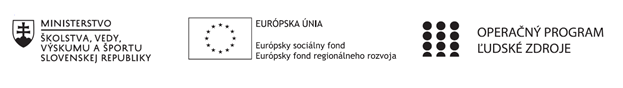 Správa o mimoškolskej činnostiPríloha:Prezenčná listina z mimoškolskej činnostiPrioritná osVzdelávanieŠpecifický cieľ1.2.1. Zvýšiť kvalitu odborného vzdelávania a prípravy reflektujúc potreby trhu práce PrijímateľTrnavský samosprávny krajNázov projektuPrepojenie stredoškolského vzdelávania s praxou v Trnavskom samosprávnom kraji 2Kód projektu  ITMS2014+312011AGY5Názov školyStredná odborná škola technická Galanta -Műszaki Szakközépiskola GalantaNázov mimoškolskej činnostiKrúžok bez písomného výstupu: Počúvanie s porozumením v anglickom jazykuDátum uskutočnenia 
mimoškolskej činnosti3.2.2022Miesto uskutočnenia 
mimoškolskej činnostiStredná odborná škola technická Galanta -Műszaki Szakközépiskola Galanta Esterházyovcov 712/10, 924 34 Galanta - miestnosť/učebňa: 1/4Meno lektora mimoškolskej činnostiMgr. Monika CzanikováOdkaz na webové sídlo 
zverejnenej správywww.sostechga.edupage.org www.trnava-vuc.skHlavné body, témy stretnutia, zhrnutie priebehu stretnutia: Téma nášho stretnutia má názov: Moje obľúbené veci. Na začiatku sme opakovali mená prístrojov, ktoré sme sa učili na hodinách angličtiny. Spomenuté veci boli napr. MP3 prehrávač, počítačové hry, herná konzola. Študenti vysvetlili ich používanie. Vypočuli sme nahrávku, kde mladí hovorili o ich obľúbených veciach. Najzaujímavejšia bola spomenutá jedna mačka ako obľúbená „vec“. Dvakrát sme vypočuli nahrávku, potom v prvom cvičení študenti spojili názvy vecí s osobami podľa vypočutia.Druhá úloha bola zložitejšia, kde študenti mali dopísať chýbajúce slová podľa nahrávky.Na konci sme opakovali slovnú zásobu. Hlavné body, témy stretnutia, zhrnutie priebehu stretnutia: Téma nášho stretnutia má názov: Moje obľúbené veci. Na začiatku sme opakovali mená prístrojov, ktoré sme sa učili na hodinách angličtiny. Spomenuté veci boli napr. MP3 prehrávač, počítačové hry, herná konzola. Študenti vysvetlili ich používanie. Vypočuli sme nahrávku, kde mladí hovorili o ich obľúbených veciach. Najzaujímavejšia bola spomenutá jedna mačka ako obľúbená „vec“. Dvakrát sme vypočuli nahrávku, potom v prvom cvičení študenti spojili názvy vecí s osobami podľa vypočutia.Druhá úloha bola zložitejšia, kde študenti mali dopísať chýbajúce slová podľa nahrávky.Na konci sme opakovali slovnú zásobu. Vypracoval (meno, priezvisko)Mgr. Monika CzanikováDátum3.2.2022PodpisSchválil (meno, priezvisko)Ing. Beáta KissováDátum3.2.2022Podpis